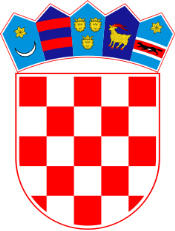 REPUBLIKA HRVATSKAOpćinski sud u RijeciUred predsjednikaPosl.br.: 7 Su-1218/2021U Rijeci 05. studenog 2021.OBAVIJEST O TESTIRANJUPO RASPISANOM OGLASUza izvanredni postupak prijama u državnu službu na određeno vrijeme u Općinski sud u Rijeci, i to:3 (tri) administrativna referenta – sudska zapisničara (m/ž)Objavljenom dana 22. listopada 2021. godine na web stranicama Ministarstva pravosuđa i uprave, Hrvatskom zavodu za zapošljavanje, na web stranici Općinskog suda u Rijeci, te oglasnoj ploči Općinskog suda u Rijeci.Na temelju odredbe čl. 4. Uredbe o raspisivanju i provedbi javnog natječaja i internog oglasa u državnoj službi (NN br. 78/17 i 89/19) kandidati koji ispunjavaju formalne uvjete javnog natječajau p u ć u j u  s en a  t e s t i r a nj e  koje će se održati dana 12. studenog 2021. godine (srijeda) prostorijama Općinskog suda u Rijeci, na adresi Žrtava fašizma 7. Testiranje i razgovor s kandidatima će se održati u sobi broj 1 u prizemlju zgrade suda, s početkom u 10,00 sati.Testiranje svih kandidata provest će se iz područja poznavanja znanja rada na računalu u vidu prijepisa teksta (diktata) u trajanju od 3 minute.Popis kandidata bit će istaknut na oglasnoj ploči naslovnog suda, te web stranicama Općinskog suda u Rijeci.	Temeljem čl. 10. u svezi čl. 8 st. 4. podstavak 3. Uredbe o raspisivanju i provedbi javnog natječaja i internog oglasa u državnoj službi, mogu pristupiti samo kandidati koji zadovoljavaju formalne uvjete oglasa, a isti su dužni ponijeti osobnu iskaznicu. Ukoliko kandidat ne pristupi testiranju smatra se da je isti povukao prijavu na oglas i više se ne smatra kandidatom.PRAVILA TESTIRANJA - po dolasku na provjeru, od kandidata će biti zatraženo predočavanje odgovarajuće identifikacijske isprave radi utvrđivanja identiteta; kandidati koji ne mogu dokazati identitet te osobe za koje se utvrdi da nisu podnijele prijavu na oglas za mjesto za koje se obavlja provjera, ne mogu pristupiti provjeri;- provjera znanja rada na računalu sastoji se od provjere sposobnosti u brzini i točnosti u diktatu teksta;- kandidati mogu ostvariti najviše 20 (četrdeset) bodova i to po 10 (deset) bodova iz provjere znanja rada na računalu, te po 10 (deset) bodova iz razgovora; -provjera znanja rada na računalu obavlja se provjerom sposobnosti u brzini i točnosti prijepisa teksta i diktata teksta, a rezultat se utvrđuje na osnovi točnosti prema tablici koja će biti pročitana od strane komisije. Smatra se da su kandidati zadovoljili na provjeri poznavanja rada na računalu ako su dobili najmanje 5 (pet) bodova.- kandidati koji su zadovoljili na provjeri poznavanja rada na računalu pristupiti će razgovoru s Komisijom koji će se održati istoga dana, i to kandidati koji su ostvarili ukupno najviše bodova, i to 10 kandidata za svako radno mjesto, a ako se za radno mjesto traži veći broj izvršitelja, taj se broj povećava za broj traženih izvršitelja; ako je u drugoj fazi zadovoljilo manje od 10 kandidata, na intervju će se pozvati svi kandidati koji su zadovoljili u drugoj fazi testiranja. Razgovor s komisijom boduje se sa najviše 10 (deset) bodova, a komisija će u razgovoru s kandidatima utvrđivati interese, profesionalne ciljeve i motivaciju kandidata za rad u državnoj službi. - za vrijeme provjere sposobnosti nije dopušteno napuštati prostoriju u kojoj se provjera odvija niti na drugi način uznemiravati druge kandidate (koristiti mobitel i sl.);- za vrijeme boravka u zgradi suda pozvani kandidati su dužni poštivati kućni red i postupati prema uputama službenih osoba; u slučaju kršenja kućnog reda i nepridržavanja uputa službenih osoba, kandidati će biti upozoreni na primjeren način, a ako se i dalje nastave neprimjereno ponašati bit će udaljeni s testiranja te će se smatrati da su odustali od daljnjeg postupka testiranja;- kandidatima koji se ne budu pridržavali gore navedenih pravila radnja neće se priznati niti ocijeniti;- svi kandidati prijavljeni na javni natječaj imaju pravo uvida u dokumentaciju koja se odnosi na oglas.OPĆINSKI SUD U RIJECI